	BEFORE THE PUBLIC UTILITY COMMISSIONPennsylvania Public Utility Commission, et al.	:		 							:			v.						:		R-2018-3002645							:Pittsburgh Water and Sewer Authority – Water	:		Pennsylvania Public Utility Commission, et al.	:		 							:			v.						:		R-2018-3002647							:Pittsburgh Water and Sewer Authority 		:– Wastewater		:		PREHEARING CONFERENCE ORDER		A Prehearing Conference is scheduled in this case for Thursday, July 19, 2018 at 2:00 p.m.  The undersigned Administrative Law Judges will preside from a 2nd Floor Hearing Room, Piatt Place, Suite 220, 301 Fifth Avenue, Pittsburgh, Pennsylvania 15222.  Parties and representatives may appear in person at the location above or by telephone.  To participate in the conference by telephone, you must dial the toll-free number listed below.  You will be prompted to enter a PIN number, which is also listed below.  You will be asked to speak your name and then the telephone system will connect you to the conference.  If you have any witnesses you want to have present during the conference, you must provide them with the telephone number and PIN number.  			Toll-free Bridge Number:  1-855-750-1027			PIN Number:  091262#You must call into the conference on the scheduled day and time.  You will not be called by the Administrative Law Judges.The parties also are hereby directed to comply with the following requirements:
Each party must file and serve, prior to 2:00 p.m. on July 18, 2018, a Prehearing Conference Memorandum which sets forth the history of the proceeding, the issues you intend to present, a proposed plan and schedule of discovery, a listing of your proposed witnesses and the subject of their testimony, and a proposed litigation schedule, agreed to by all parties if possible, which requires the filing of reply briefs no later than December 21, 2018.  52 Pa.Code § 5.222(d).  Receipt may be accomplished by either overnight mail or via electronic mail transmission.
A request for a change of the scheduled Prehearing Conference date must state the agreement or opposition of other parties and must be in writing.  52 Pa.Code § 1.15(b).  Requests for changes of initial prehearing conferences must be sent to the undersigned Administrative Law Judges, Piatt Place, Suite 220, 301 Fifth Avenue, Pittsburgh, Pennsylvania 15222, with copies to all parties of record.  Only the undersigned Administrative Law Judges or Office of Administrative Law Judge Scheduling Unit may grant a request for a change of a prehearing conference.  Such changes are granted only in rare situations where sufficient cause exists.  Requests for changes of subsequent Prehearing Conferences or hearings, if any, should also be served directly on the presiding Administrative Law Judges. In accordance with the foregoing, absent a continuance for good cause, all parties must be prepared to participate in the scheduled Prehearing Conference.3.	Please review the regulations pertaining to prehearing conferences, 52 Pa.Code § 5.221-§ 5.224, and in particular, § 5.222(d) which provides, in part:(d) Parties and counsel will be expected to attend the conference fully prepared for a useful discussion of all problems involved in the proceeding, both procedural and substantive, and fully authorized to make commitments with respect thereto. 	(1)	The preparation must include submission of a prehearing memorandum and list:  	(i) The presently identified issues.	(ii) The names and addresses of the witnesses.(iii) The proposed area of testimony of each witness.	(2)	The preparation may include:	(i) Development of a proposed procedural schedule.	(ii) Advance study of all relevant materials.	(iii) Advance informal communication between the parties, including requests for additional data and information, to the extent it appears feasible and desirable.  	(Emphasis added.)		4.	Parties should review the regulations relating to discovery, specifically 52 Pa.Code §5.331(b), which provides, inter alia, that “a party shall endeavor to initiate discovery as early in the proceedings as reasonably possible,” and 52 Pa.Code § 5.322, which encourages parties to exchange information on an informal basis.  All parties are urged to cooperate in discovery, and advise us at the prehearing conference as to discovery problems which have not been resolved.  There are limitations on discovery and sanctions for abuse of the discovery process.  52 Pa.Code §§ 5.361, 5.371-5.372.		5.	Pursuant to 52 Pa.Code §§ 1.21 & 1.22, you may represent yourself, if you are an individual, or you may have an attorney licensed to practice law in the Commonwealth of Pennsylvania, or admitted Pro Hac Vice, represent you.  However, if you are a partnership, corporation, trust, association, or governmental agency or subdivision, you must have an attorney licensed to practice law in the Commonwealth of Pennsylvania, or admitted Pro Hac Vice, represent you in this proceeding.  Unless you are an attorney, you may not represent someone else.  Attorneys shall insure that their appearance is entered in accordance with the provisions of 52 Pa.Code § 1.24(b). 		6.	Failure of a party to attend the prehearing conference, or notify the Administrative Law Judges of their desire to fully participate without good cause shown, shall constitute a waiver of all objections to the agreements reached and matters decided at the prehearing conference, including, but not limited to, any special discovery rules and the litigation schedule established for this case.  52 Pa.Code §§ 5.222(e) & 5.224.		7.	You must serve each of the presiding Administrative Law Judges directly with a copy of any document that you file in this proceeding.  If you send the undersigned any correspondence or document, you must send a copy to all other parties.  For your convenience, a copy of the Commission’s current service list of the parties to this proceeding is enclosed with this Order.Date:  July 12, 2018							/s/											Mark A. Hoyer							Deputy Chief Administrative Law Judge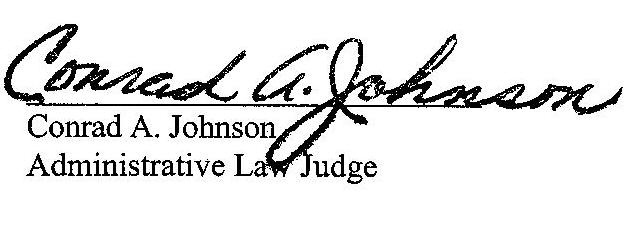 R-2018-3002645 PENNSYLVANIA PUBLIC UTILITY COMMISSION ET AL v. PITTSBURGH WATER AND SEWER AUTHORITY - WATERR-2018-3002647 PENNSYLVANIA PUBLIC UTILITY COMMISSION ET AL v. PITTSBURGH WATER AND SEWER AUTHORITY – WASTEWATER*DANIEL *DANIEL CLEARFIELD ESQUIRECARL R SHULTZ ESQUIREECKERT SEAMANS CHERIN & MELLOTT LLC213 MARKET STREET 8TH FLOORHARRISBURG PA 17101717-237-6000*Accepts e-ServiceRepresenting Pittsburgh Water and Sewer AuthorityDEBBIE MARIE LESTITIAN ESQUIREPITTSBURGH WATER AND SEWER AUTHORITY1200 PENN AVENUEPITTSBURGH PA 15222412-255-8800Accepts e-ServiceRICHARD A KANSAKIE ESQUIREGINA L MILLER ESQUIREJOHN M COOGAN ESQUIREPA PUBLIC UTILITY COMMISSIONBUREAU OF INVESTIGATION AND ENFORCEMENTPO BOX 3265HARRISBURG PA 17105-3265717-787-8754Accepts e-ServiceCHRISTINE MALONI HOOVER ESQUIREERIN L GANNON ESQUIRELAUREN M BURGE ESQUIREOFFICE OF CONSUMER ADVOCATE555 WALNUT STREET 5TH FLOOR FORUM PLACEHARRISBURG PA 17101-1923717-783-5048Accepts e-ServiceJOHN EVANSELIZABETH ROSE TRISCARIOFFICE OF SMALL BUSINESS ADVOCATE300 NORTH SECOND STREET SUITE 202HARRISBURG PA 17101717-783-2525